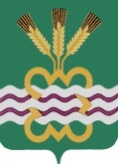 РОССИЙСКАЯ ФЕДЕРАЦИЯСВЕРДЛОВСКАЯ ОБЛАСТЬДУМА КАМЕНСКОГО ГОРОДСКОГО ОКРУГА ШЕСТОЙ СОЗЫВПятнадцатое заседание  РЕШЕНИЕ № 261           16 августа 2018 года Об отмене Решения Думы Каменского городского округа от 20.08.2015 года№ 377 «О переводе земельного участка из категории земель «Земли  сельскохозяйственного назначения» в категорию земель «Земли особо-охраняемых территорий»В целях  приведения нормативно-правовых актов Думы Каменского городского округа в соответствие с действующим законодательством, устойчивого развития территории Каменского городского округа, обеспечения интересов граждан и их объединений, руководствуясь Земельным кодексом Российской Федерации от 25.10.2001 года № 136-ФЗ, Федеральным законом от 21 декабря 2004 года № 172-ФЗ «О переводе земель или земельных участков из одной категории в другую», Федеральным законом от 06.10.2003 года № 131-ФЗ «Об общих принципах организации местного самоуправления в Российской Федерации», Уставом Каменского городского округа, Дума Каменского городского округаР Е Ш И Л А:1. Отменить Решение Думы Каменского городского округа от 20.08.2015 года № 377 «О переводе земельного участка из категории земель «Земли сельскохозяйственного назначения» в категорию земель «Земли особо-охраняемых территорий».          2. Опубликовать настоящее Решение в газете «Пламя» и разместить в сети Интернет на официальном сайте муниципального образования «Каменский городской округ» и на официальном сайте Думы муниципального образования «Каменский городской округ».           3. Настоящее Решение вступает в силу со дня его официального опубликования.4. Контроль исполнения настоящего Решения возложить на постоянный Комитет Думы Каменского городского округа по социальной политике (В.Н. Соломеин).Председатель Думы Каменского городского округа                             В.И. ЧемезовГлава Каменского городского округа                                                    С.А. Белоусов